28/2429/2430/24Mineral Titles Act 2010NOTICE OF LAND CEASING TO BE A MINERAL TITLE AREAMineral Titles Act 2010NOTICE OF LAND CEASING TO BE A MINERAL TITLE AREATitle Type and Number:Exploration Licence 32978Area Ceased on:07 February 2024Area:245 Blocks, 760.88 km²Locality:ERLDUNDAName of Applicant(s)/Holder(s):100% CORE URANIUM LIMITED [ACN. 652 691 579]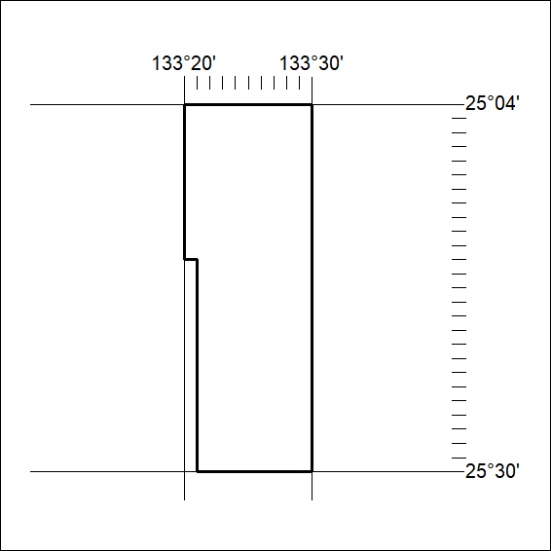 Mineral Titles Act 2010NOTICE OF LAND CEASING TO BE A MINERAL TITLE AREAMineral Titles Act 2010NOTICE OF LAND CEASING TO BE A MINERAL TITLE AREATitle Type and Number:Exploration Licence 32981Area Ceased on:07 February 2024Area:249 Blocks, 773.25 km²Locality:IDRA COWRAName of Applicant(s)/Holder(s):100% CORE URANIUM LIMITED [ACN. 652 691 579]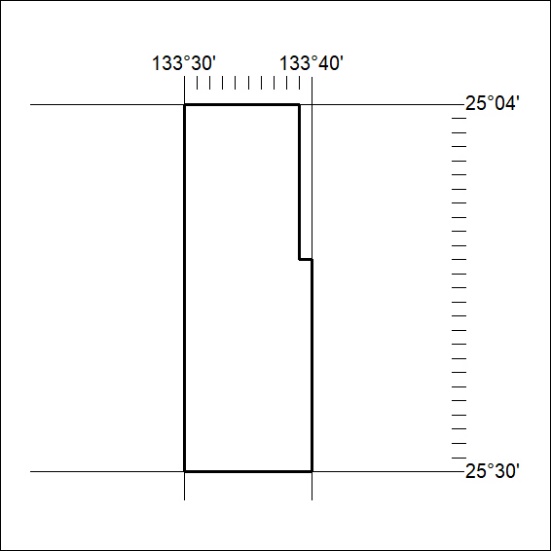 Mineral Titles Act 2010NOTICE OF LAND CEASING TO BE A MINERAL TITLE AREAMineral Titles Act 2010NOTICE OF LAND CEASING TO BE A MINERAL TITLE AREATitle Type and Number:Exploration Licence 32982Area Ceased on:07 February 2024Area:245 Blocks, 760.88 km²Locality:IDRA COWRAName of Applicant(s)/Holder(s):100% CORE URANIUM LIMITED [ACN. 652 691 579]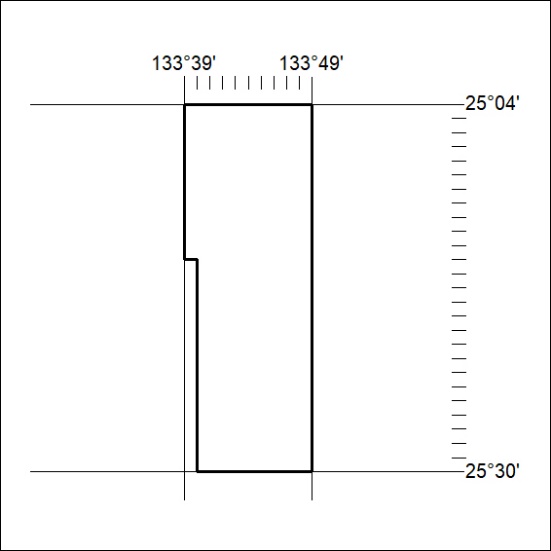 